LHU Board of Directors Regular MeetingJanuary 19, 2022 6:30 PMSterling Montessori Academy and Charter School202 Treybrooke Drive, Morrisville, NC 27560Virtual via Google Meet1. COMMENCEMENTCall to Order and Board Attendance w/Determination of Quorum
At 6:34pmQuorum Present with following Board Members in Attendance: Reading of Mission Statement: “The mission of Sterling Montessori is to create a diverse educational community, grounded in the Montessori philosophy and teaching practices, that fosters curiosity, creativity, and critical thinking in its students. We strive to empower each student to become life-long learners who respect themselves, others, and their environment.”Additions to the AgendaRelated consent agenda items or discussion items added to agenda prior to consent vote.Creation of Search CommitteeConsent Item – Approval of AgendaAt 6:38p, Elizabeth Uzzell moved to approve agenda as discussed. Kim Elliott as a second. Approved 2. REPORTS AND PRESENTATIONSPlease hold community comments until the end of ALL presentations.  Board members may ask clarifying questions at this time of the presenter.  Any board member may move to refer further discussion or other action back to the committee, with a vote.PFSA ReportBook fair going completely virtualSpring garden dayHannah Pooley, Student Council report presented. Introduction of representativesWork done by student councilwork with Carying PlaceDonations to Note in the PocketBrainstorming even more ideasExecutive Director’s Report – Josie SpreherReview of reportCOVID casesTracking all cases and watching number of cases in classroomCluster is 5 or more students in a 14 day period with evidence of all connected. This is guidance by NCDHHSIf there is a cluster then there would be the need to close down that classroom. Middle school explanation, contact tracing method within podsNot reached five or more from one pod. Tracking document includes a series of questions with parents and teachers to follow contact tracing. Finance Committee Report – Kim Elliott
Current BudgetSalary adjustments approved and going forward into January pay, it is retroactive. We will be approving the 990 Tax Return this evening. Development Committee Report – Robert Wolfe
Continued work with Natural Learning and Design InitiativeScope of work has arrived and is pending review. Quarterly newsletter upcomingStrategic Planning Committee Report – Ryan Hill 
Did not meet. Governance Committee Report – Chris Morton
New agenda and meeting format
Opening up board handbook for additional changes as we go forward
Two recommendations presented for discussion itemsCreation of ad-hoc Building and Grounds committeeFill seat vacated by Steve MansberyRecommend nomination for Kevin Hughes as board directorPolicy Committee Report – Kari Schwab
Met in December
Policies updated in December 8th meeting
Updates to Field trip assistance form DEI Committee Report – Kim Elliott
- Equity audit has started
- Overview of intent and expected result of equity audit
- Developed by MAEC for deep dive in three categoriesAnswered as a team to identify where we are on a spectrum. Expected to identify strengths and weaknesses in these areas. More information on equity audits provided by Elizabeth Uzzell: https://www.idra.org/resource-center/using-equity-audits-to-assess-and-address-opportunity-gaps-across-education/Timing: Have everyone on the committee go through it individually and come back together to collaborate on results. Question on representation from different levels, may need to find help from areas. Communications Committee Report – Kari Schwab
Reviewed and updated staff survey
Adding question for COVID related stress
Expected to go out in February and remain open for about two weeks. 
Meetings are now starting at 7:30 to support participation. Technology Committee Report – Chris Morton
Met in December, meet a few times per year
No recommendations
Getting handle on technology challenges (e.g. printers, licensing costs)
Tech budget is well managed. Community Comments (3 minute time limit)Board Secretary will record names of speaker with summary of comments.  The board will not directly respond to any comments during this time.  Please provide contact information to president@lhuf.org allow for follow-up by the appropriate officer or committee chair.  Formal comments may be emailed to president@lhuf.org ahead of any regular meeting to be considered for agenda/discussion.No Community Comments3. APPROVAL OF CONSENT AGENDAConsent agenda items are non-controversial items unanimously recommended for approval by all involved parties and have already been reviewed by the board and Executive Director.  Any board members or the Executive Director may request to pull items off the consent agenda.Approval of the LHUF Board Minutes from meetings listed: November Regular MeetingJanuary 10, 2022 Special MeetingJanuary 12, 2022 Special Meeting. Approval – Laura Holland Uzzell Foundation Form 990 Tax Return for 2020Recommendation:  Kim Elliott, Treasurer and Finance committee recommend final approval. Approval of Consent Agenda Items. At 7:31p Elizabeth Uzzell moved to approve Consent Agenda Items. Chris Morton as second. Approved. 4. DISCUSSION ITEMSCreation of ad-hoc Building and Grounds Committee: Governance Committee, at the request of ED, recommends forming an ad-hoc Building and Grounds Committee to make recommendations and aid the school in a multi-year redesign of outdoor spaces. Informal call for nominations to chair this committee.

Consent Item – Approval of Building and Grounds Committee with ChairAt 7:34p, Elizabeth Uzzell moved to approve the creation of an ad-hoc Building and Grounds Committee with Robert Wolfe as chair. Kari Schwab as a second. Approved Election of Board Director: Election of a new director to fill the seat vacated by Steve Mansbery:  Governance committee recommends nominating Kevin Hughes (legal experience, for-profit board experience). 

Consent Item – Election of Board Director At 7:39p, Elizabeth Uzzell moved to elect Kevin Hughes as LHU Board Director. Chris Morton as a second. Approved 
Creation of Search Committee
- Expecting to review and define the process, desired skillsets, appropriate salary, etc. 

Consent Item – Creation of the Executive Director Search CommitteeAt 8:01p, Elizabeth Uzzell moved to create the Executive Director Search Committee with co-chairs to be determined. Kim Elliott as second. Approved 5. CLOSED SESSIONClosed Session is requested by Elizabeth UzzellTo consider the qualifications, competence, performance, character, fitness, conditions of appointment, or conditions of initial employment of a present or prospective public officer or employee [N.C.G.S. § 143-318.11(a)(6)]

Consent Item – Enter Closed SessionAt 8:02p, Elizabeth Uzzell moved to enter closed session for personnel discussions per NCGS [N.C.G.S. § 143-318.11(a)(6)]. Kari Schwab as a second. Approved Consent Item – Return to Open SessionAt 9:11p, Elizabeth Uzzell moved to return to open session. No action taken. Wallace Lewis as a second. Approved Consent Item – Approval of Action Recommended during ClosedAt 9:13p, Elizabeth Uzzell moved to approve full authority of Executive Director, Josie Spreher, to take employment action for personnel issues discussed in closed session immediately preceding. Wallace Lewis as a second. Approved 6. ADJOURNMENTAt 9:14p, Elizabeth Uzzell moved to adjourn. Kevin Hughes as a second. Approved Attendance: 
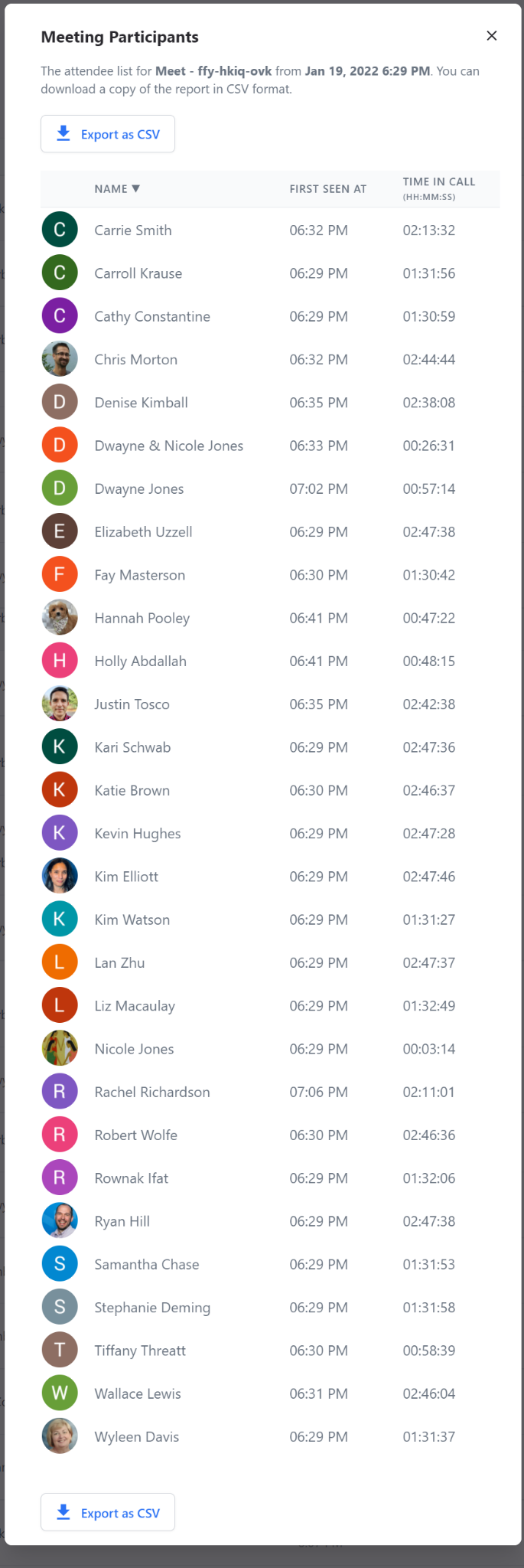 NamePresentNamePresentNamePresentKatie BrownxKim ElliottxRyan Hill xLeslie HamiltonWallace LewisxChris MortonxRachel RichardsonKari SchwabxElizabeth UzzellxRobert Wolfe xLan ZhuNameAyeNayAbsNameAyeNayAbsNameAyeNayAbsKatie BrownxKim Elliott 2Ryan HillxLeslie Hamilton Wallace LewisxChris MortonxRachel RichardsonKari SchwabxElizabeth Uzzell MRobert Wolfe xLan ZhuxNameAyeNayAbsNameAyeNayAbsNameAyeNayAbsKatie BrownxKim Elliott xRyan HillxLeslie Hamilton Wallace LewisxChris Morton2Rachel RichardsonxKari SchwabxElizabeth Uzzell MRobert Wolfe xLan ZhuxNameAyeNayAbsNameAyeNayAbsNameAyeNayAbsKatie BrownxKim Elliott xRyan HillxLeslie Hamilton Wallace LewisxChris MortonxRachel RichardsonxKari Schwab2Elizabeth Uzzell MRobert Wolfe xLan ZhuxNameAyeNayAbsNameAyeNayAbsNameAyeNayAbsKatie BrownxKim Elliott xRyan HillxLeslie Hamilton Wallace LewisxChris Morton2Rachel RichardsonxKari SchwabxElizabeth Uzzell MRobert Wolfe xLan ZhuxNameAyeNayAbsNameAyeNayAbsNameAyeNayAbsKatie BrownxKim Elliott 2Ryan HillxLeslie Hamilton Wallace LewisxChris MortonxRachel RichardsonxKari SchwabxElizabeth Uzzell MRobert Wolfe xLan ZhuxKevin HughesxNameAyeNayAbsNameAyeNayAbsNameAyeNayAbsKatie BrownxKim Elliott xRyan HillxLeslie Hamilton Wallace LewisxChris MortonxRachel RichardsonxKari Schwab2Elizabeth Uzzell MRobert Wolfe xLan ZhuxKevin HughesxNameAyeNayAbsNameAyeNayAbsNameAyeNayAbsKatie BrownxKim Elliott xRyan HillxLeslie Hamilton Wallace Lewis2Chris MortonxRachel RichardsonxKari SchwabxElizabeth Uzzell MRobert Wolfe xLan ZhuxKevin HughesxNameAyeNayAbsNameAyeNayAbsNameAyeNayAbsKatie BrownxKim Elliott xRyan HillxLeslie Hamilton Wallace Lewis2Chris MortonxRachel RichardsonxKari SchwabxElizabeth Uzzell MRobert Wolfe xLan ZhuxKevin HughesxNameAyeNayAbsNameAyeNayAbsNameAyeNayAbsKatie BrownxKim Elliott xRyan HillxLeslie Hamilton Wallace LewisxChris MortonxRachel RichardsonxKari SchwabxElizabeth Uzzell MRobert Wolfe Lan ZhuxKevin Hughesx